Задание : посмотри видеоурок, запиши в тетрадь опорный конспект, отправь преподавателю 25.04.2020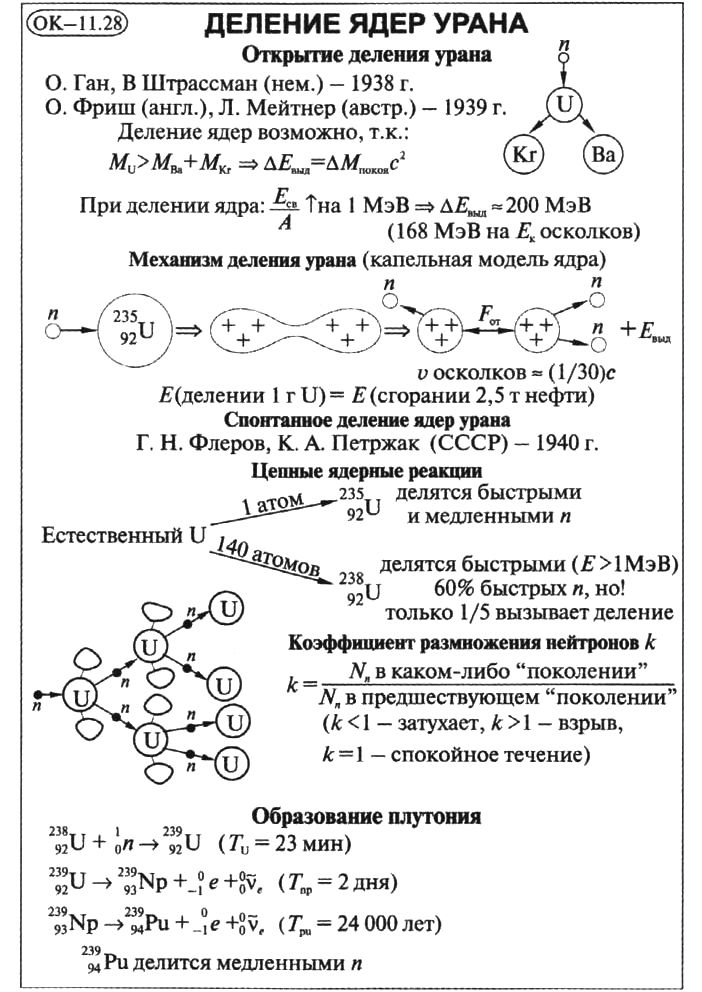 